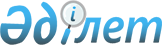 О бюджете сельского округа Майдакол на 2023-2025 годыРешение Казалинского районного маслихата Кызылординской области от 23 декабря 2022 года № 350.
      В соответствии с пунктом 2 статьи 75 Кодекса Республики Казахстан от 4 декабря 2008 года "Бюджетный кодекс Республики Казахстан", пункта 2-7 статьи 6 Закона Республики Казахстан от 23 января 2001 года "О местном государственном управлении и самоуправлении в Республике Казахстан", Казалинский районный маслихат Кызылординской области РЕШИЛ:
      1. Утвердить бюджет сельского округа Майдакол на 2023-2025 годы согласно приложениям 1, 2, 3, в том числе на 2023 год в следующих объемах:
      1) доходы – 133980 тысяч тенге, в том числе:
      налоговые поступления – 3875 тысяч тенге;
      неналоговые поступления – 90 тысяч тенге;
      поступлениям от продажи основного капитала – 270 тысяч тенге;
      поступления трансфертов – 129745 тысяч тенге;
      2) затраты – 134003,7 тысяч тенге;
      3) чистое бюджетное кредитование – 0;
      бюджетные кредиты – 0;
      погашение бюджетных кредитов – 0;
      4) сальдо по операциям с финансовыми активами – 0;
      приобретение финансовых активов – 0;
      поступления от продажи финансовых активов государства – 0;
      5) дефицит (профицит) бюджета – -23,7 тысяч тенге;
      6) финансирование дефицита (использование профицита) бюджета – 23,7 тысяч тенге.
      поступление займов – 0;
      погашение займов – 0;
      используемые остатки бюджетных средств – 23,7 тысяч тенге.
      Сноска. Пункт 1 - в редакции решения Казалинского районного маслихата Кызылординской области от 12.05.2023 № 41 (вводится в действие с 01.01.2023).


      2. Утвердить в районном бюджете на 2023 год целевые трансферты бюджету сельского округа Майдакол за счет средств районного бюджета согласно приложению 4.
      3. Настоящее решение вводится в действие с 1 января 2023 года. Бюджет на 2023 год сельского округа Майдакол
      Сноска. Приложение 1 - в редакции решения Казалинского районного маслихата Кызылординской области от 12.05.2023 № 41 (вводится в действие с 01.01.2023). Бюджет на 2024 год сельского округа Майдакол  Бюджет на 2025 год сельского округа Майдакол  Целевые трансферты из районного бюджета на 2023 год бюджету сельского округа Майдакол за счет средств районного бюджета
      Сноска. Приложение 4 - в редакции решения Казалинского районного маслихата Кызылординской области от 12.05.2023 № 41 (вводится в действие с 01.01.2023). Сумма возврата в районный бюджет неиспользованных (не использованных) в течение финансового года сумм целевых трансфертов в 2022 году, выделенных из вышестоящих бюджетов в бюджет сельского округа Майдаколь
      Сноска. Решение дополнено приложением 5 в соответствии с решением Казалинского районного маслихата Кызылординской области от 12.05.2023 № 41 (вводится в действие с 01.01.2023).
					© 2012. РГП на ПХВ «Институт законодательства и правовой информации Республики Казахстан» Министерства юстиции Республики Казахстан
				
      Секретарь Казалинского районного маслихата

Б.Жарылкап
Приложение 1 к решению
Казалинского районного маслихата
от "23" декабря 2022 года № 350
Категория
Категория
Категория
Категория
Сумма, тысяч тенге
Класс
Класс
Класс
Сумма, тысяч тенге
Подкласс
Подкласс
Сумма, тысяч тенге
Наименование
Сумма, тысяч тенге
1. Доходы
133980
1
Налоговые поступления
3875
01
Подоходный налог
494
2
Индивидуальный подоходный налог
494
04
Hалоги на собственность
3343
1
Hалоги на имущество
240
3
Земельный налог
71
4
Hалог на транспортные средства
3032
0055
Внутренние налоги на товары, работы и услуги
38
3
Поступления за использование природных и других ресурсов
38
2
Неналоговые поступления
90
01
Доходы от государственной собственности
10
5
Доходы от аренды имущества, находящегося в государственной собственности
10
06
Прочие неналоговые поступления
80
1
Прочие неналоговые поступления
80
33
Поступления от продажи основного капитала
270
030
Продажа земли и нематериальных активов
270
1
Продажа земли
270
4
Поступления трансфертов 
129745
4
02
Трансферты из вышестоящих органов государственного управления
129745
4
02
3
Трансферты из районного (города областного значения) бюджета
129745
Функциональная группа
Функциональная группа
Функциональная группа
Функциональная группа
Администратор бюджетных программ
Администратор бюджетных программ
Администратор бюджетных программ
Программа
Программа
Наименование
Наименование
2.Затраты
134003,7
1
Государственные услуги общего характера
77622
1
124
Аппарат акима города районного значения, села, поселка, сельского округа
77622
1
001
Услуги по обеспечению деятельности акима города районного значения, села, поселка, сельского округа
50555
022
Капитальные расходы государственного органа
27067
6
Социальная помощь и социальное обеспечение
5798
124
Аппарат акима города районного значения, села, поселка, сельского округа
5798
003
Оказание социальной помощи нуждающимся гражданам на дому
5798
77
Жилищно-коммунальное хозяйство
20463
22714
124
Аппарат акима города районного значения, села, поселка, сельского округа
20463
008
Освещение улиц в населенных пунктах
10360
009
Обеспечение санитарии населенных пунктов
380
011
Благоустройство и озеленение населенных пунктов
9723
8
Культура, спорт, туризм и информационное пространство
27077
124
Аппарат акима города районного значения, села, поселка, сельского округа
27077
006
Поддержка культурно-досуговой работы на местном уровне
27077
12
Транспорт и коммуникации
3020
124
Аппарат акима города районного значения, села, поселка, сельского округа
3020
013
Обеспечение функционирования автомобильных дорог в городах районного значения, селах, поселках, сельских округах
3020
3. Чистое бюджетное кредитование
0
Бюджетные кредиты
0
Погашение бюджетных кредитов
0
4.Сальдо по операциям с финансовыми активами
0
Приобретение финансовых активов
0
Поступления от продажи финансовых активов государства
0
5.Дефицит (профицит) бюджета
0
6.Финансирование дефицита (использование профицита) бюджета
0
15
Трансферты
23,7
124
Аппарат акима города районного значения, села, поселка, сельского округа
23,7
048
Возврат неиспользованных (недоиспользованных) целевых трансфертов
23,7
3. Чистое бюджетное кредитование
Бюджетные кредиты
Погашение бюджетных кредитов
4.Сальдо по операциям с финансовыми активами
Приобретение финансовых активов
Поступления от продажи финансовых активов государства
5.Дефицит (профицит) бюджета
-23,7
6.Финансирование дефицита (использование профицита) бюджета
23,7
8
Используемые остатки бюджетных средств
23,7
1
Свободные остатки бюджетных средств
23,7
01
Свободные остатки бюджетных средств
23,7Приложение 2 к решению
Казалинского районного маслихата
от "23" декабря 2022 года № 350
Категория
Категория
Категория
Категория
Сумма, 
тысяч тенге
Класс
Класс
Класс
Сумма, 
тысяч тенге
Подкласс
Подкласс
Сумма, 
тысяч тенге
Наименование
Сумма, 
тысяч тенге
1. Доходы
106504
1
Налоговые поступления
4146
01
Подоходный налог
519
2
Индивидуальный подоходный налог
519
04
Hалоги на собственность
3622
1
Hалоги на имущество
436
3
Земельный налог
75
4
Hалог на транспортные средства
3111
0055
Внутренние налоги на товары, работы и услуги
5
3
Поступления за использование природных и других ресурсов
5
2
Неналоговые поступления
57
01
Доходы от государственной собственности
57
5
Доходы от аренды имущества, находящегося в государственной собственности
57
33
Поступления от продажи основного капитала
210
030
Продажа земли и нематериальных активов
210
1
Продажа земли
210
4
Поступления трансфертов 
102091
4
02
Трансферты из вышестоящих органов государственного управления
102091
4
02
3
Трансферты из районного (города областного значения) бюджета
102091
Функциональная группа
Функциональная группа
Функциональная группа
Функциональная группа
Администратор бюджетных программ
Администратор бюджетных программ
Администратор бюджетных программ
Программа
Программа
Наименование
Наименование
2.Затраты
106504
1
Государственные услуги общего характера
53301
1
124
Аппарат акима города районного значения, села, поселка, сельского округа
53301
1
001
Услуги по обеспечению деятельности акима города районного значения, села, поселка, сельского округа
53301
6
Социальная помощь и социальное обеспечение
5868
124
Аппарат акима города районного значения, села, поселка, сельского округа
5868
003
Оказание социальной помощи нуждающимся гражданам на дому
5868
77
Жилищно-коммунальное хозяйство
15691
22714
124
Аппарат акима города районного значения, села, поселка, сельского округа
15691
008
Освещение улиц в населенных пунктах
8253
009
Обеспечение санитарии населенных пунктов
686
011
Благоустройство и озеленение населенных пунктов
6752
8
Культура, спорт, туризм и информационное пространство
28473
124
Аппарат акима города районного значения, села, поселка, сельского округа
28473
006
Поддержка культурно-досуговой работы на местном уровне
28473
12
Транспорт и коммуникации
3171
124
Аппарат акима города районного значения, села, поселка, сельского округа
3171
013
Обеспечение функционирования автомобильных дорог в городах районного значения, селах, поселках, сельских округах
3171
3. Чистое бюджетное кредитование
0
Бюджетные кредиты
0
Погашение бюджетных кредитов
0
4.Сальдо по операциям с финансовыми активами
0
Приобретение финансовых активов
0
Поступления от продажи финансовых активов государства
0
5.Дефицит (профицит) бюджета
0
6.Финансирование дефицита (использование профицита) бюджета
0Приложение 3 к решению
Казалинского районного маслихата
от "23" декабря 2022 года № 350
Категория
Категория
Категория
Категория
Сумма, 
тысяч тенге
Класс
Класс
Класс
Сумма, 
тысяч тенге
Подкласс
Подкласс
Сумма, 
тысяч тенге
Наименование
Сумма, 
тысяч тенге
1. Доходы
117440
1
Налоговые поступления
4311
01
Подоходный налог
540
2
Индивидуальный подоходный налог
540
04
Hалоги на собственность
3766
1
Hалоги на имущество
453
3
Земельный налог
78
4
Hалог на транспортные средства
3235
0055
Внутренние налоги на товары, работы и услуги
5
3
Поступления за использование природных и других ресурсов
5
2
Неналоговые поступления
59
01
Доходы от государственной собственности
59
5
Доходы от аренды имущества, находящегося в государственной собственности
59
33
Поступления от продажи основного капитала
218
030
Продажа земли и нематериальных активов
218
1
Продажа земли
218
4
Поступления трансфертов 
112852
4
02
Трансферты из вышестоящих органов государственного управления
112852
4
02
3
Трансферты из районного (города областного значения) бюджета
112852
Функциональная группа
Функциональная группа
Функциональная группа
Функциональная группа
Администратор бюджетных программ
Администратор бюджетных программ
Администратор бюджетных программ
Программа
Программа
Наименование
Наименование
2.Затраты
117440
1
Государственные услуги общего характера
57215
1
124
Аппарат акима города районного значения, села, поселка, сельского округа
57215
1
001
Услуги по обеспечению деятельности акима города районного значения, села, поселка, сельского округа
57215
6
Социальная помощь и социальное обеспечение
5972
124
Аппарат акима города районного значения, села, поселка, сельского округа
5972
003
Оказание социальной помощи нуждающимся гражданам на дому
5972
77
Жилищно-коммунальное хозяйство
16119
22714
124
Аппарат акима города районного значения, села, поселка, сельского округа
16119
008
Освещение улиц в населенных пунктах
8583
009
Обеспечение санитарии населенных пунктов
713
011
Благоустройство и озеленение населенных пунктов
6823
8
Культура, спорт, туризм и информационное пространство
34836
124
Аппарат акима города районного значения, села, поселка, сельского округа
34836
006
Поддержка культурно-досуговой работы на местном уровне
34836
12
Транспорт и коммуникации
3298
124
Аппарат акима города районного значения, села, поселка, сельского округа
3298
013
Обеспечение функционирования автомобильных дорог в городах районного значения, селах, поселках, сельских округах
3298
3. Чистое бюджетное кредитование
0
Бюджетные кредиты
0
Погашение бюджетных кредитов
0
4.Сальдо по операциям с финансовыми активами
0
Приобретение финансовых активов
0
Поступления от продажи финансовых активов государства
0
5.Дефицит (профицит) бюджета
0
6.Финансирование дефицита (использование профицита) бюджета
0Приложение 4 к решению
Казалинского районного маслихата
от "23" декабря 2022 года № 350
№
Наименование 
Сумма, тысяч тенге
Целевые текущие трансферты
33 550
1
На приобретение служебного здания в Аппарат акима Майдакольского сельского округа
26 857
2
На услугу по подключению и подключению сети интернет к сельскому Дому культуры Бекарыстан би Майдакольского сельского округа
172
3
На разработку землеустроительного и идентификационного документа на земельный участок 1000 квадратных метров для строительства спортивной площадки
312
4
На текущий ремонт спортивной площадки села Бекарыстан би Майдакольского сельского округа
2 991
5
Реконструкция электрических сетей улиц М. Кузенбаева 3,1 км, М. Измагамбетова 2,1 км, села Бекарыстан би Майдакольского сельского округа и 4 шт.
2 500
6
Землеустройство на оставшиеся 5460,0 кв. м в связи с предоставлением земельного участка площадью 1000,0 кв. м для строительства административного здания на площаде "Тауелсиздик"
518
7
На услуги по проведению государственной политики "Официальное опубликование постановлений, решений акима и иных нормативных правовых актов на государственном и русском языках через местные печатные СМИ, размещение объявлений и информационных материалов"
200Приложение 5 к решению
Казалинского районного маслихата
от "23" декабря 2022 года № 350
№
Наименование
Всего, тысяч тенге
В том числе
В том числе
№
Наименование
Всего, тысяч тенге
За счет трансфертов из областного бюджета
Районный бюджет
1
сельский округ Майдаколь
23,7
23,3
0,4